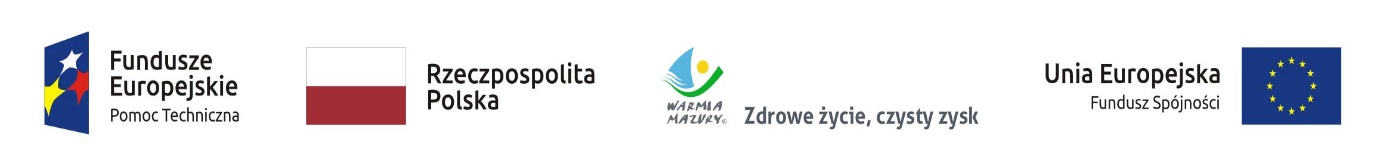 Załącznik nr 2 b                                                                                                                                                                                                                                                                                                                                    ........................................                                                                                                                                                           ( miejscowość, data)FORMULARZ SZACOWANIA WARTOŚCI ZAMÓWIENIA WYKONAWCA:..............….………………………………………………………………………..			(Nazwa wykonawcy)….................................….……………………………………………………………………………				(adres wykonawcy)	….................................….…………………………………………………………………………….			      (adres do korespondencji)tel...................................., fax........................................,  e-mail ……....................................,Szacunkowa wartość usługi kompleksowej organizacji spotkań informacyjnych w Elblągu wynosi:UWAGA: Niniejsze zapytanie nie stanowi oferty w rozumieniu art. 66 Kodeksu Cywilnego, jak również nie jest ogłoszeniem ani zapytaniem o cenę w rozumieniu ustawy Prawo Zamówień Publicznych. Informacja ta ma na celu wyłącznie rozpoznanie rynku i uzyskanie wiedzy na temat kosztów zrealizowania opisanego planowanego zamówienia.…………………………………………..podpis i imienna pieczątka osoby upoważnionej do reprezentowania WykonawcyLp.WyszczególnieniePlanowana maksymalna ilość uczestników spotkaniaCena jednostkowa netto (zł)Planowana maksymalna ilość spotkańRazem netto (zł)Razem brutto (zł)1234562Usługa cateringowa za 1 osobę podczas spotkania258………… zł netto(kolumna 3x4x5)3Wynajem sali podczas jednego spotkaniaWynajem sali podczas jednego spotkania8………… zł netto(kolumna 4x5)4Usługa transportowaUsługa transportowa85                        Cena szacunkowa  RAZEM zł:                        Cena szacunkowa  RAZEM zł:                        Cena szacunkowa  RAZEM zł:                        Cena szacunkowa  RAZEM zł: